Межрегиональный методический центр по финансовой грамотности НИУ ВШЭ - Пермь




Программа повышения квалификации«Формирование финансовой грамотности обучающихся с использованием интерактивных технологий и цифровых образовательных ресурсов»Методическая разработка урокапо теме «Заполнение налоговой декларации», 2 курс СПОРаботу выполнили:Худякова Галина Петровна, преподаватель  ГБПОУ «Чайковский Техникум Промышленных Технологий и УправленияРябова Наталья Васильевна, преподаватель ГБПОУ «Чайковский индустриальный колледж»г. Пермь, 2022ТЕХНОЛОГИЧЕСКАЯ КАРТА ЗАНЯТИЯСценарий занятияДидактический материалПриложение  АКейс-заданиеЯкимов А. продал однокомнатную квартиру в размере 1 230 000 рублей, которая находилась в собственности 3,5 года.Удалось выиграть в лотерею35000 руб.С успешной продажи автомобиля  ВЕСТА, который находился в собственности менее 3 лет, доход с его продажи превысил 300 000 рублей. У гражданина Якимова А на иждивении ребенок до 18 лет. За 2021 год гражданину Якимову необходимо заполнить Декларацию.Справка о доходах прилагается.ВопросыНужно ли заплатить налог с продажи квартирыЗаплатит ли налог с выигрыша в лотерею?Попадает ли под уплату налога автомобиль?Распространяется ли стандартный вычет на ребенка?Оформите декларацию Предложите способы заполнения декларации 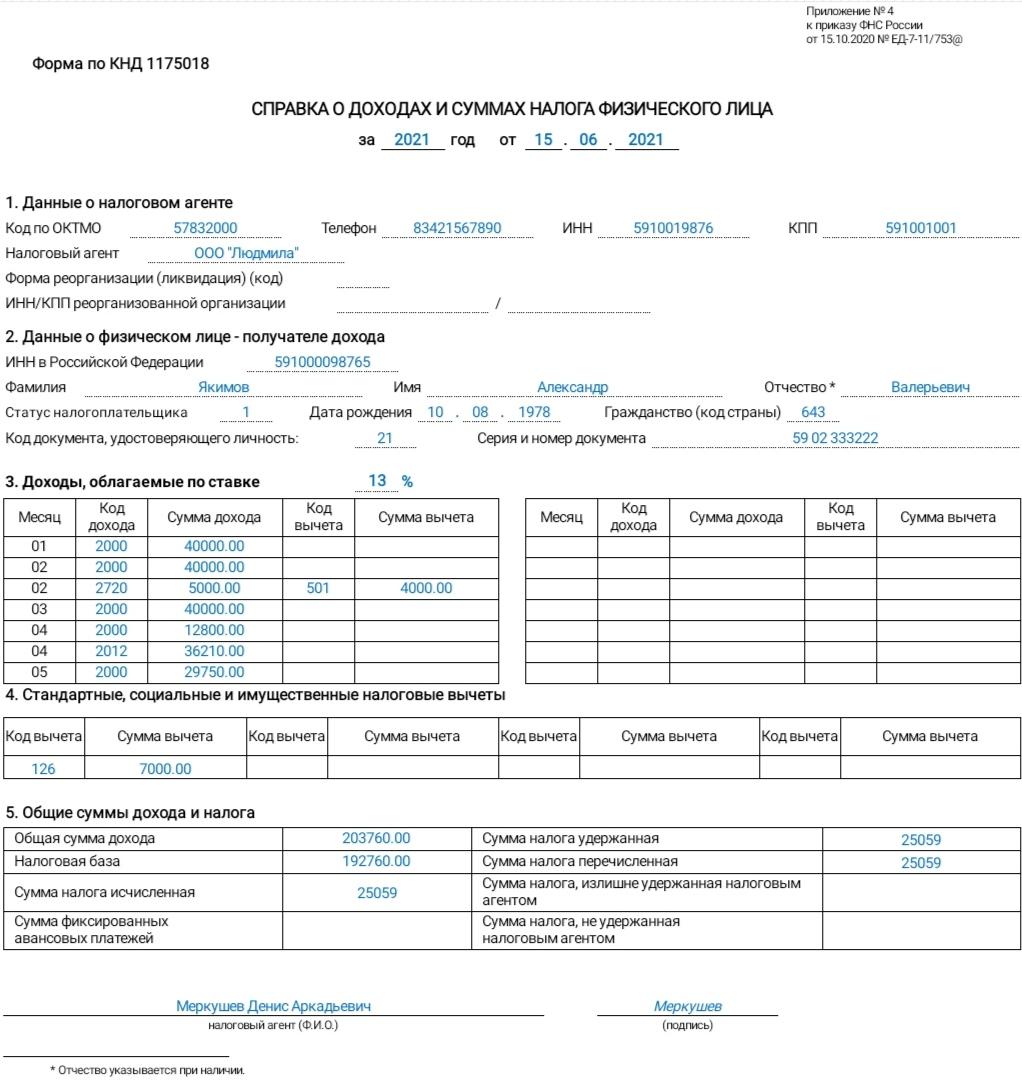 Место в образ. программе ОО Обучение финансовой грамотности в рамках урока «Основы финансовой грамотности», как предмета вариативной части в образовательной программе по специальностиТемаЗаполнение налоговой декларацииСтуденты 2 курсФорма занятияПрактикум с использованием цифровых ресурсовИспользуемые технологииКейс-технологииЦОРВидео-ролик: https://www.youtube.com/watch?v=eefhb-4TF5kСайт Мои финансы (Статья о декларировании доходов): https://xn--80apaohbc3aw9e.xn--p1ai/article/kto-dolzhen-podat-deklaraciyu-o-dohodah-do-4-maya/ Электронный учебник http://xn--90ahkin7a2a.xn--80aaeza4ab6aw2b2b.xn--p1ai/active_textbooks/128#page235 Налоговая служба https://www.nalog.gov.ru/ Цель урока Формирование умений работать в программе 3-НДФЛПланируемые результатыПредметные: - систематизация знаний по вопросам налоговых вычетов: стандартных, имущественных социальных.Метапредметные:- нахождение источников информации для поставленных целей.Личностные:- понимание пути увеличения семейного бюджета с помощью налоговой декларации.ОборудованиеМультимедийный проектор, экран, персональные компьютеры.Расстановка парт и стульев Индивидуальная работа за компьютером (1 студент – 1 компьютер)Расходный материал Маркер для доскиДидактический материалПрезентация, раздаточный материал (справка 2-НДФЛ – о зарплате), буклетЭтапы№ слайда, используемые средстваДеятельность преподавателяДеятельность студентовОбразовательный эффект1) Формулирование темы занятия, представление его цели и задачСлайд 1 «Облако слов»- используя технологию с помощью сервиса Word's Cloud. задает вопрос о теме занятия;- озвучивает тему, цель и задачи занятия- предлагают варианты ответовСоздание мотивации к выполнению практического задания2) Актуализация опорных знанийСлайд №2Прием «Интервью»- предлагает ответить на вопросы по теме прошлого теоретического занятия. Прием «Интервью» Вопросы журналистам: что такое стандартный, имущественный и социальный  налоговые вычеты- отвечают на поставленные вопросыСистематизация знаний по вопросу налоговых вычетов3) Постановка учебной задачиСлайд №3Кейс с заданиямиВыдает кейс с заданием- рассказывает  порядок заполнения налоговой декларации 3-НДФЛ-  знакомятся с порядком заполнения налоговой декларацииПолучение знаний о структуре налоговой декларации и порядке ее заполнения 4) Отработка умений по заполнению декларацииСлайд №4программа 3-НДФЛ,раздаточный материал (справка о доходах 2-НДФЛ, буклет)- предлагает студентам включить компьютеры, найти программу 3-НДФЛ и запустить ее;- раздает раздаточный материал;- предлагает студентам начать работу по заполнению декларации;- по окончании работы над заданием проверяет результаты выполненной работы- включают компьютеры, находят предложенную программу и запускают ее;- знакомятся с раздаточным материалом;- знакомятся с предлагаемыми  доходами;- начинают заполнять налоговую декларацию;- показывают результаты работы  Формирование умений по заполнению налоговой декларации5) Интерактивное заданиеСлайд №5- предлагает выполнить задание по ссылке «Рабочий лист  (Google форма»;https://docs.google.com/forms/d/e/1FAIpQLScxWLB4bU2Gck1r8uE5u7Ir4RdOpm7ipWo4ktelhGROgecxfQ/viewform?usp=sf_link - отвечают на вопросы задания;-Систематизация знаний по темеРеализация самоанализа в результате изучения темы6) РефлексияСлайд №6предлагает студентам оценить и заполнить Лист оценки по уроку.https://docs.google.com/forms/d/e/1FAIpQLSfcyGrxSd96EkHJ63jS7kYetmXw-8mfCra69a_NXWJtvgweLg/viewform?usp=sf_link -отвечают на поставленные  вопросыОсмысление получаемых результатов7) Подведение итогов занятия, выставление оценок, задание для самостоятельной работыСлайд №7- проводит анализ выполнения практикума, оглашает оценки за практикум и выполнение задания-озвучивает задание для самостоятельной работы- выслушивают оценки, при необходимости задают вопросы